Table S1. Filaroid nematodes from Neotropical primates; the type of host species is underlined.Table S2. Primer sets used in this study.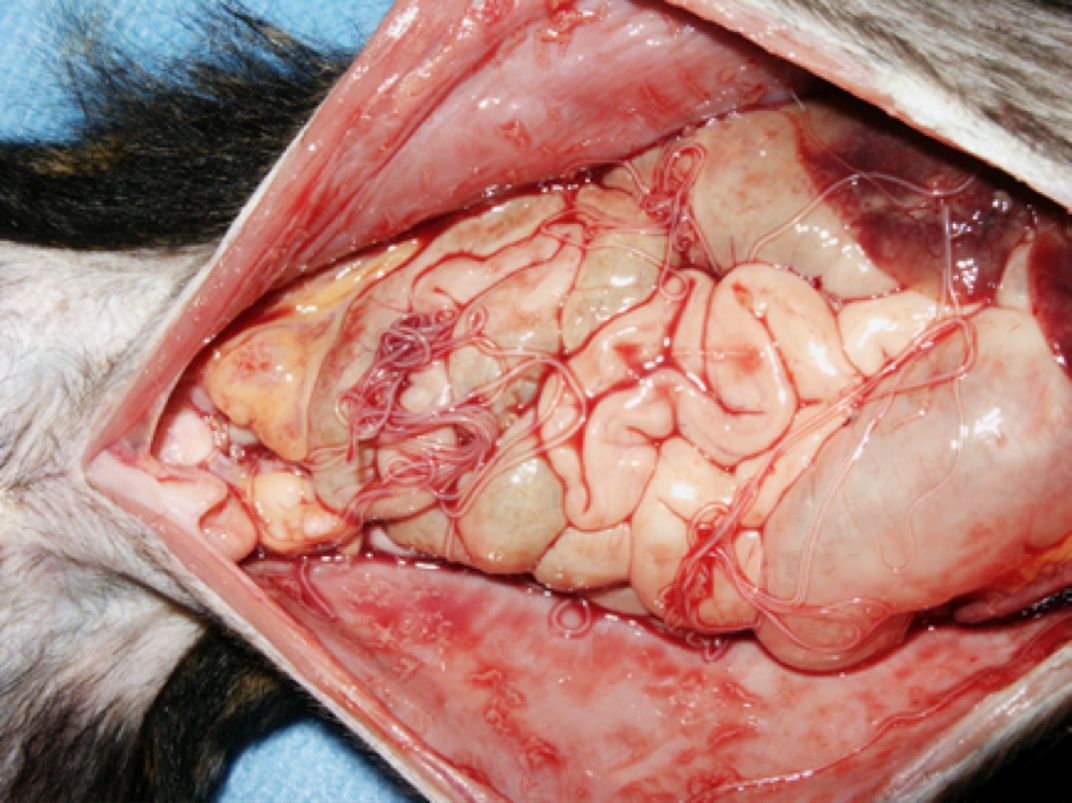 Figure S1: Gross photograph of the opened abdominal cavity of a red-handed tamarin (Saguinus midas) showing the natural infection with Dipetalonema graciliformis. The parasites are the entwined worms in the mesenteries and viscera.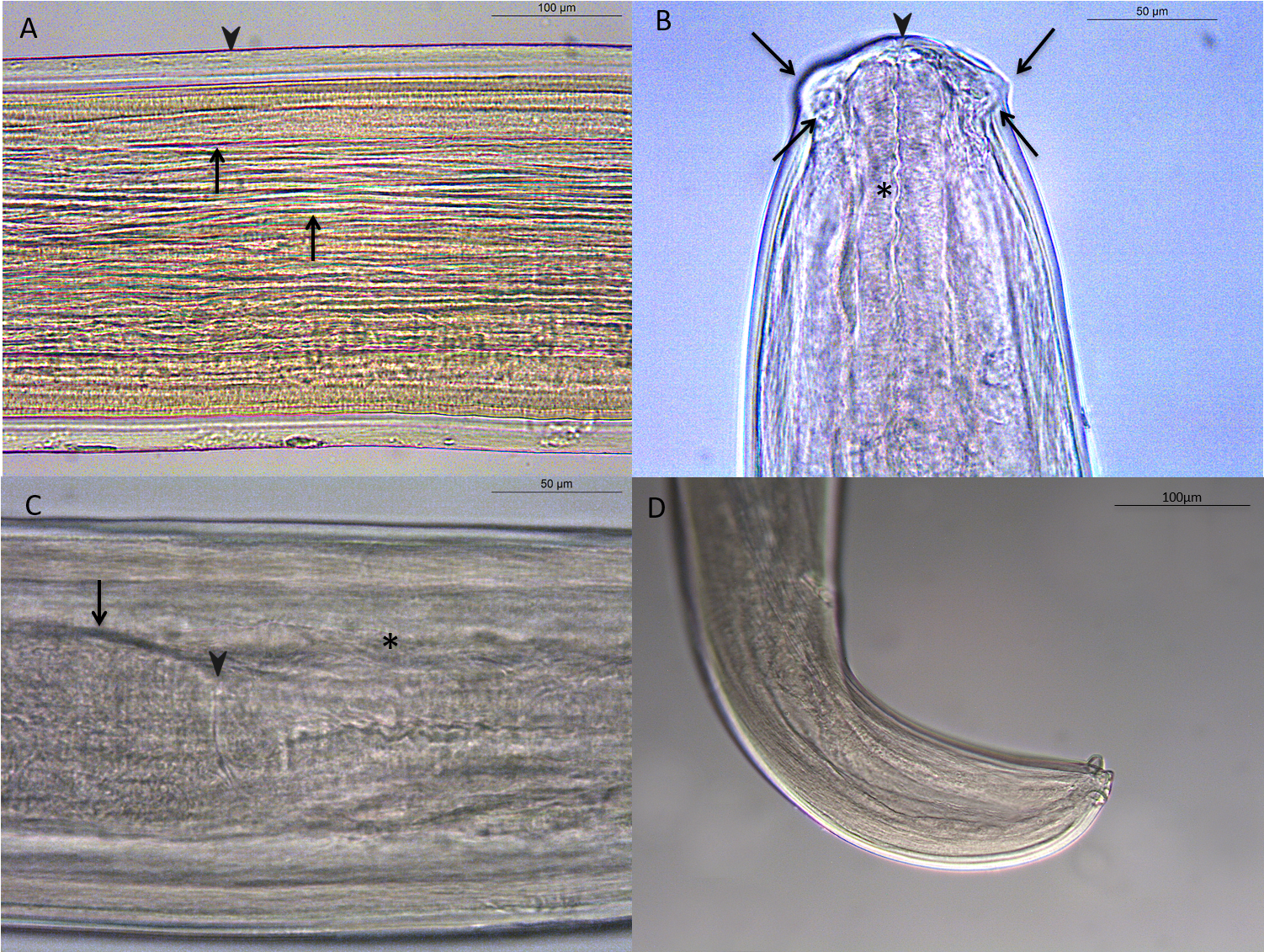 Figure S2: Morphology of D. graciliformis female. A. Cuticle (arrowhead) and thick finely striated to the mid-body (arrows). B. Lateral view of the anterior region showing: muscular oesophagus (asterisk), buccal cavity (arrowhead) and cephalic papillae (arrows). C. Musculo-glandular junction of the oesophagus (arrowhead), glandular portion (arrow) and muscular portion (asterisk). D. Posterior end. 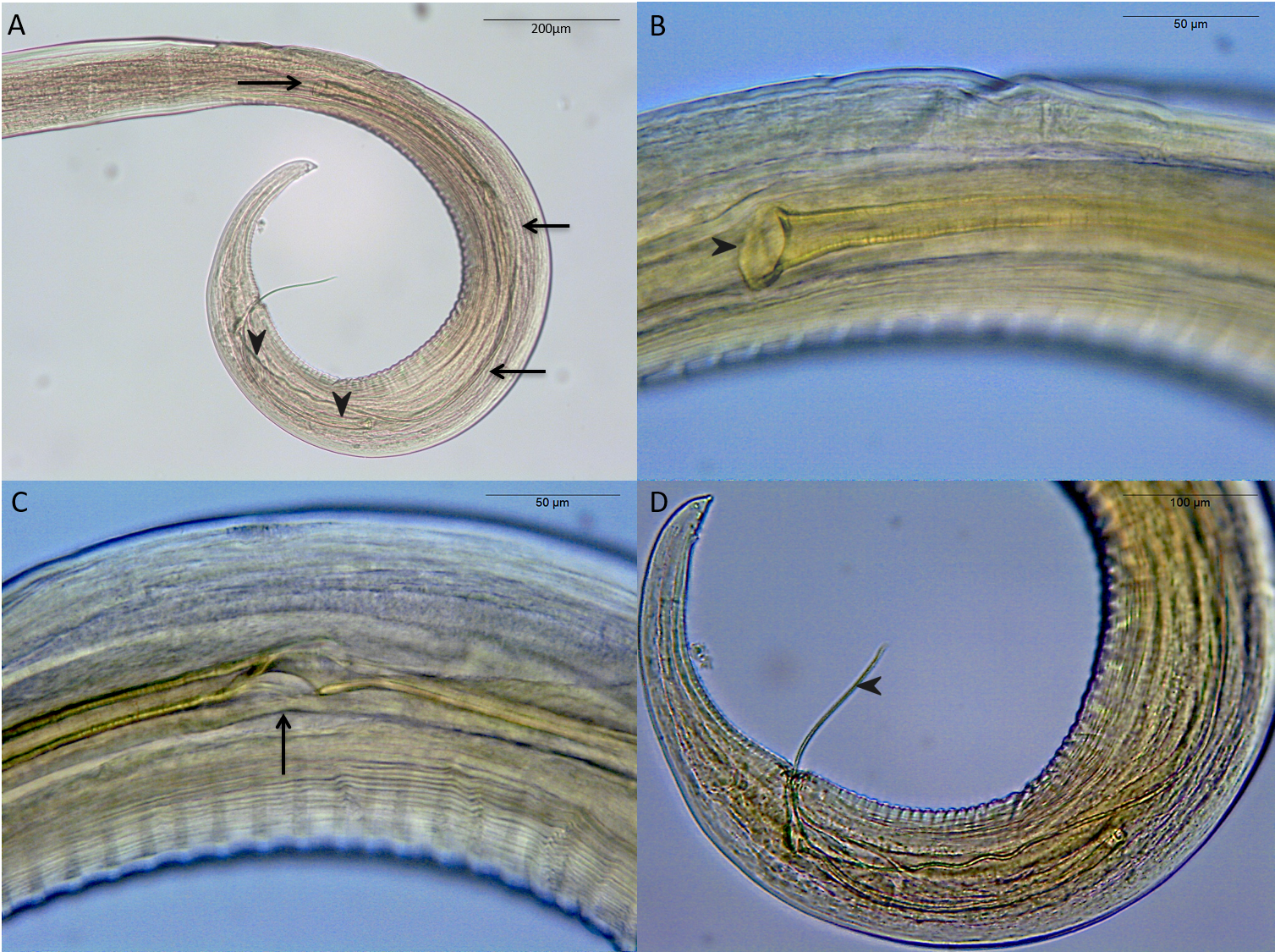 Figure S3: Morphology of D. graciliformis male. A. Posterior end long (arrow) and short (arrowhead) spicules. B. Lateral view of the long spicule with a blunted end (arrowhead). C. Lateral view of the left spicule showing the distal portion of the handle (arrow). D. Flagellum (arrowhead).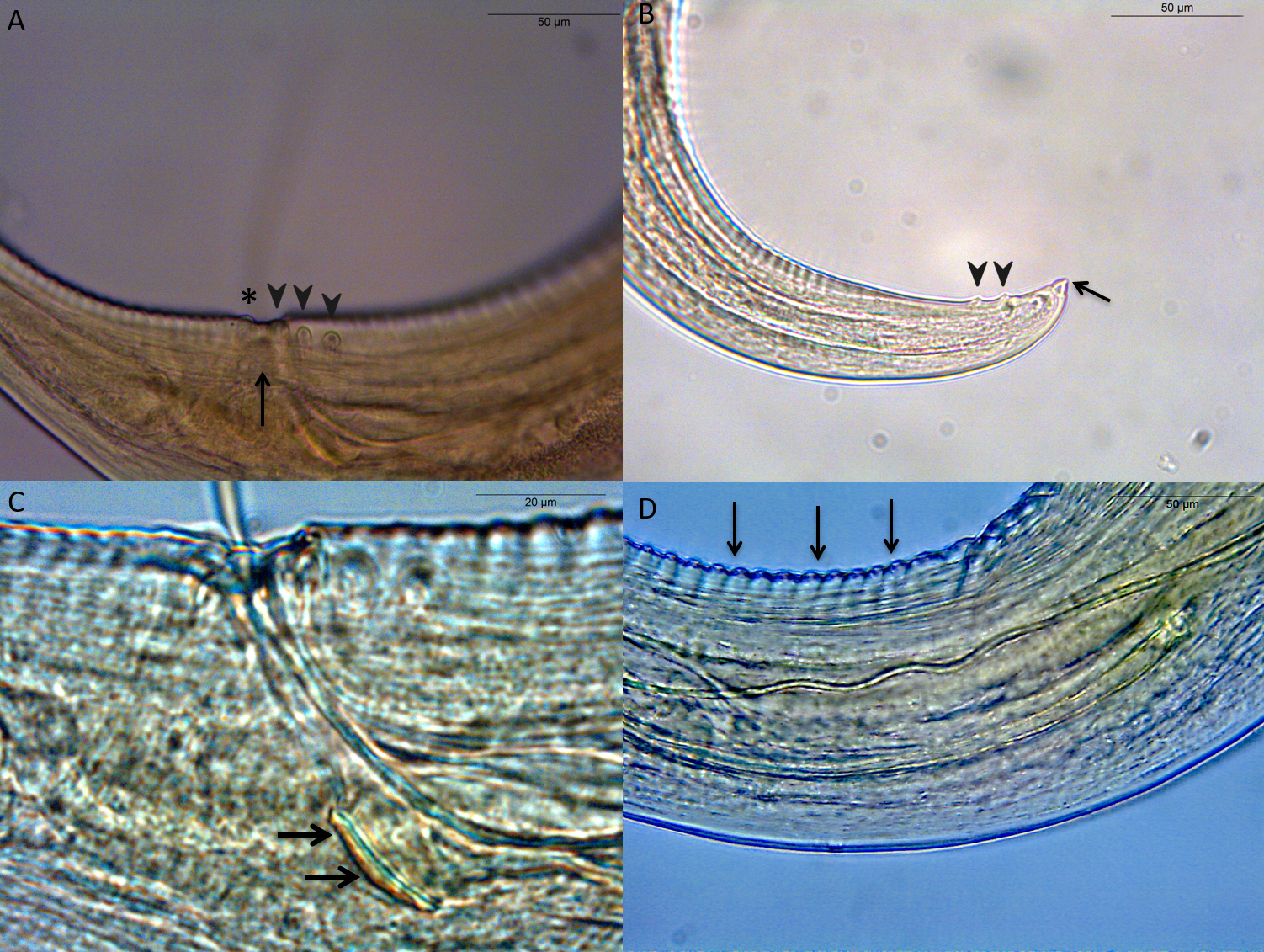 Figure S4: Morphology of D. graciliformis male. A. Cloacal region showing the pre-cloacal papillae (arrowhead), the central papilla (arrow); and post-cloacal papilla (asterisk). B. Papillae at the end of the tail (arrowhead) and caudal appendage (arrow). C. Gubernaculum (arrow). D. Area rugosa (arrow).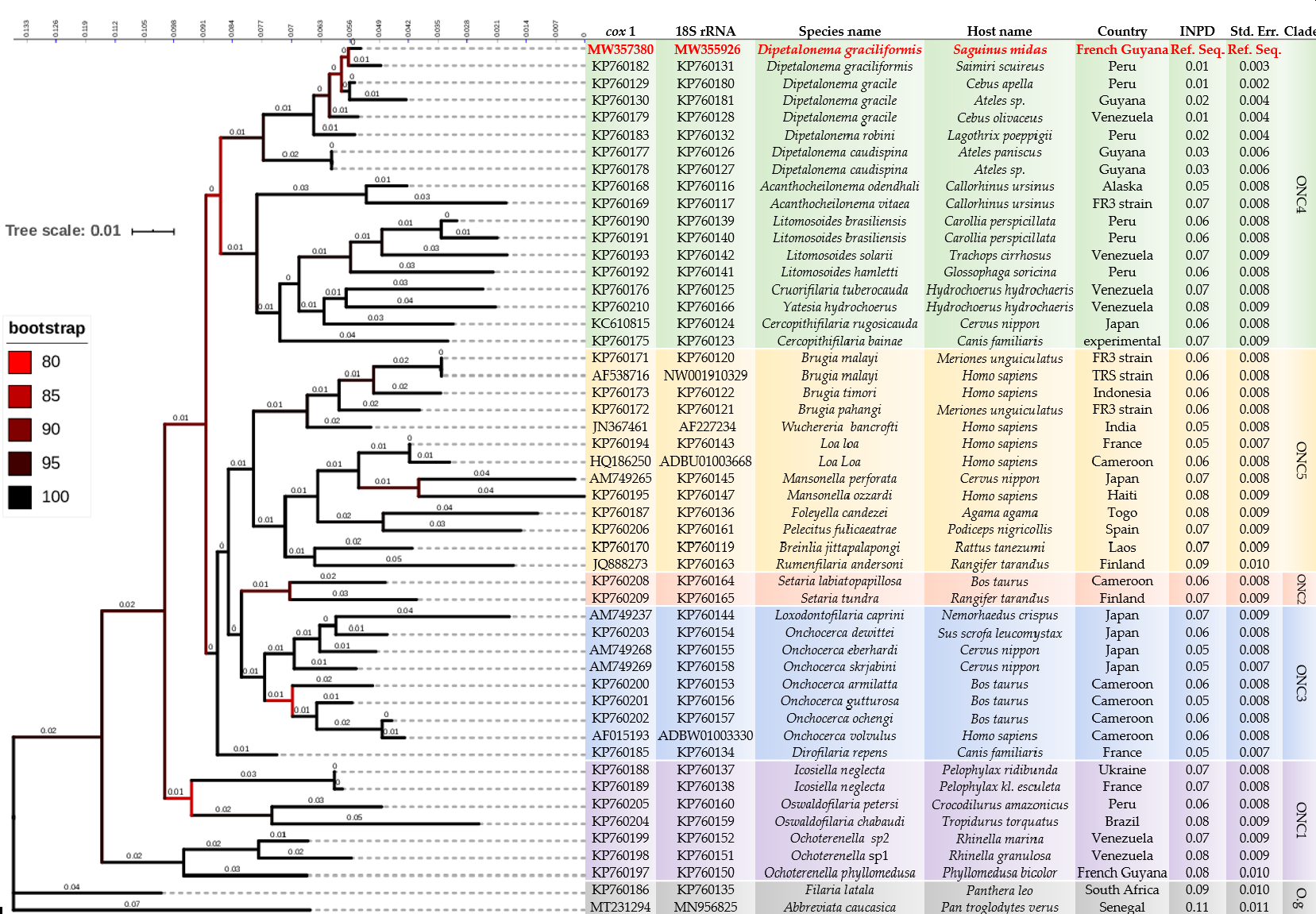 Figure S5: IQTREE generated from the concatenated (1056 bps) sequences of cox1 and 18S genes showing the position of D. graciliformis (indicated in red) among Onchocercidae Clades. The axis showed the global distance observed throughout the tree. Branches are color-coded according to the bootstrap’s percent. The identity of each taxa is color-coded according to the Onchocercidae Clades. Outgroup taxons are showing in grey. GenBank accession numbers, species name and hosts are indicated at each node. The number of base substitutions per site between D. graciliformis isolated in the present study and the other Onchocercidae members are shown in the last columns.  Log-likelihood: -9814.06. 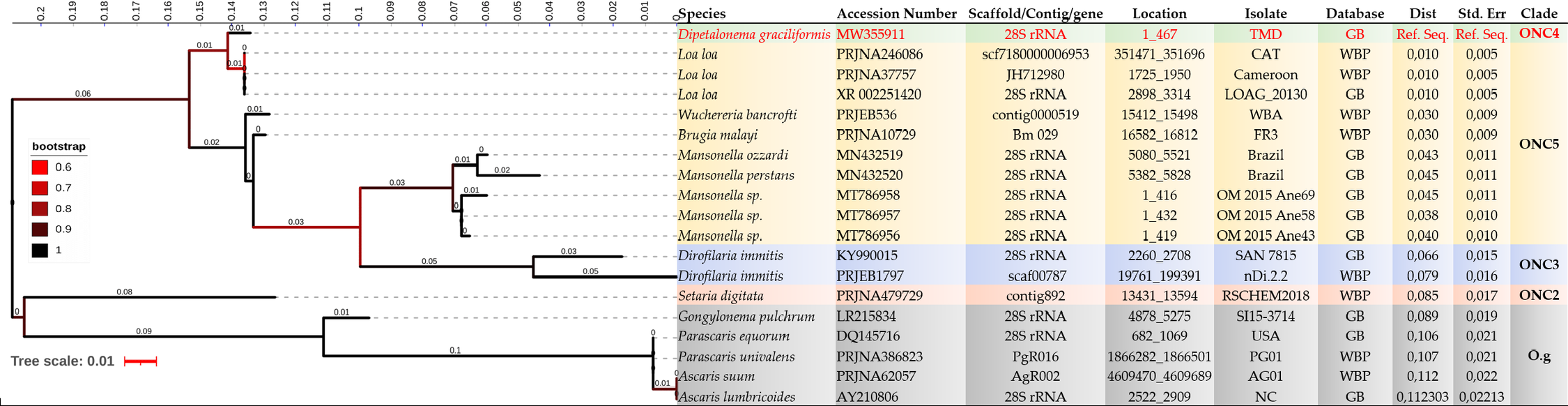 Figure S6: ML phylogram generated from the partial (449 bps) 28S rRNA sequences showing the position of D. graciliformis among Onchocercidae Clades. The axis showed the global distance observed throughout the tree. Branches are color-coded according to the bootstrap’s percent. The identity of each taxa is color-coded according to the Onchocercidae Clades. Outgroup taxons are showing in grey. Species name, accession numbers, sequence identifiers and source code availability (GB: GenBank and WBP: WormBase ParaSite) are indicated at each node. The number of base substitutions per site between D. graciliformis isolated in the present study and the other Onchocercidae members are shown in the last columns.  Log-likelihood: -7057.99.SpeciesHostsKnown distributionKey referencesD. caudispina (Molin, 1858)Alouatta seniculus, Ateles paniscus, Brachyteles arachnoides, Cebus albifrons, Cebus apella, Lagothrix lagotricha, Leontopithecus rosalia, Saimiri sciureus, Saimiri sciureus, Sapajus macrocephalusBrazil, French Guyana(Chabaud, 1952; Petit et al., 1985; BAIN et al., 1986; Bain et al., 1987; Notarnicola et al., 2007, 2008; Muniz-Pereira et al., 2009; Vanderhoeven et al., 2017)D. freitasi (Bain, Diagne and Muller, 1987)Cebus capucinuscaptive(Chabaud, 1952; Petit et al., 1985; BAIN et al., 1986; Bain et al., 1987; Notarnicola et al., 2007, 2008; Muniz-Pereira et al., 2009; Vanderhoeven et al., 2017)D. gracile (Rudolphi, 1809)Saimiri sciureus, Cebus albifrons, A. geoffroyi, Aotus lemurinus, Ateles chamek, Ateles fusciceps, Ateles geoffroyi, Ateles paniscus, Cebus apella, Cebus capucinus, Cebus spp., Lagothrix lagothricha, Saguinus mystax, Saguinus nigricollis, Saimiri oerstedii, Saimiri sciureus, Saimiri sciureus, Sapajus macrocephalus, B. arachnoïdes, L. rosalia, Leontopithecus chrysopygus, Saguinus bicolor, Cebus albifronsPanama, Columbia, Brazil, Paraguay, Bolivia, Peru, Mexico, Venezuela, Ecuador, French Guyana (Chabaud, 1952; Petit et al., 1985; BAIN et al., 1986; Bain et al., 1987; Notarnicola et al., 2007, 2008; Muniz-Pereira et al., 2009; Vanderhoeven et al., 2017)D. graciliformis (Freitas, 1964)Saguinus midasBrazil, French Guyana(Chabaud, 1952; Petit et al., 1985; BAIN et al., 1986; Bain et al., 1987; Notarnicola et al., 2007, 2008; Muniz-Pereira et al., 2009; Vanderhoeven et al., 2017)D. robini (Petit, Bain & Roussilhon, 1985) Saimiri sciureus, Saimiri boliviensis, Cebus sp., Sapaius nigritusPeru, Surinam, Argentina, French Guyana(Chabaud, 1952; Petit et al., 1985; BAIN et al., 1986; Bain et al., 1987; Notarnicola et al., 2007, 2008; Muniz-Pereira et al., 2009; Vanderhoeven et al., 2017)D. yatesi Notarnicola, Jimenez, and Gardner, 2007)Ateles chamekBolivia(Chabaud, 1952; Petit et al., 1985; BAIN et al., 1986; Bain et al., 1987; Notarnicola et al., 2007, 2008; Muniz-Pereira et al., 2009; Vanderhoeven et al., 2017)Primer NameSequences 5′-3′TargetGeneSize (bp)MeltingTm (°C)ElongationTimeSpecificityRef.Fwd.18S.631TCGTCATTGCTGCGGTTAAA18S1127–115554 1’30”Pan-Nematoda(Laidoudi et al., 2019)Rwd.18S.1825GGTTCAAGCCACTGCGATTAA18S1127–115554 1’30”Pan-Nematoda(Laidoudi et al., 2019)Fwd.957ATRGTTTATCAGTCTTTTTTTATTGGcox15095245”pan-filaroid(Laidoudi et al., 2020a)Rwd.1465GCAATYCAAATAGAAGCAAAAGTcox15095245”pan-filaroid(Laidoudi et al., 2020a)Hspec.28S. 5748fTAGGGACAGTGGGAATCTCG28S493–5235845”Pan-Helminths(Medkour et al., 2020)Hspec.28S.6394rTGATCAGGGTTGGGAGCTT28S493–5235845”Pan-Helminths(Medkour et al., 2020)